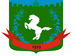 Томская область Томский районМуниципальное образование «Зональненское сельское поселение»ИНФОРМАЦИОННЫЙ БЮЛЛЕТЕНЬПериодическое официальное печатное издание, предназначенное для опубликования правовых актов органов местного самоуправления Зональненского сельского поселения и иной официальной информации                                                                                                                         Издается с 2005г.  п. Зональная Станция                                                                         	              № 2 от 31.01.2024ТОМСКАЯ ОБЛАСТЬ ТОМСКИЙ РАЙОНАДМИНИСТРАЦИЯ ЗОНАЛЬНЕНСКОГО СЕЛЬСКОГО ПОСЕЛЕНИЯСОВЕТ ЗОНАЛЬНЕНСКОГО СЕЛЬСКОГО ПОСЕЛЕНИЯРЕШЕНИЕ №2п. Зональная Станция						                                                                                                                        «31»  января 2024г.						              41-ое очередное собрание                                                                                               V -ого созываВ соответствии с Федеральным законом от 06.10.2003 № 131-ФЗ "Об общих принципах организации местного самоуправления в Российской Федерации", Федеральным законом от 21.12.2001 г. № 178-ФЗ "О приватизации государственного и муниципального имущества", заслушав и обсудив информацию Главы администрации Зональненского сельского поселения об утверждении прогнозного плана (программы) приватизации муниципального имущества муниципального образования «Зональненского сельского поселения» на 2024-2025 год и прогнозного перечня муниципального имущества муниципального образования «Зональненского сельского поселения», подлежащего приватизации в 2024-2025 году,   СОВЕТ ЗОНАЛЬНЕНСКОГО СЕЛЬСКОГО ПОСЕЛЕНИЯ РЕШИЛ:Утвердить:Прогнозный план (программу) приватизации муниципального имущества муниципального образования «Зональненского сельского поселения» на 2024-2025 год (приложение №1).Прогнозный перечень муниципального имущества муниципального образования «Зональненского сельского поселения», подлежащего приватизации в 2024-2025 году (приложение № 2).2. Администрации Зональненского сельского поселения способ приватизации объектов, включенных в прогнозный перечень муниципального имущества муниципального образования «Зональненское сельское поселение», подлежащих приватизации в 2024-2025 году, определить в соответствии с Федеральным законом от 21.12.2001 № 178-ФЗ «О приватизации государственного и муниципального имущества», Федеральным законом от 25.10.2001 № 137-ФЗ «О введении в действие Земельного кодекса Российской Федерации» и Земельным кодексом Российской Федерации.	3.  Настоящее опубликовать в информационном бюллетене муниципального образования «Зональненское сельское поселение» Томского района Томской области и на официальном сайте муниципального образования «Зональненское сельское поселение» Томского района Томской области (http://admzsp.ru/).  Настоящее решение вступает в силу после его официального опубликования.Председатель Совета Зональненского			сельского поселения                                                    			Е.А. Коновалова	Глава поселения             (Глава Администрации)                                       				Е.А. КоноваловаПриложение №1 к Решению Совета Зональненского сельского поселения от 31.01.2024г. №2План программы приватизации          муниципального имущества муниципального образования«Зональненское сельское поселение» на 2024-2025 год1.  Прогнозный план (программа) приватизации муниципального имущества муниципального образования «Зональненское сельское поселение» на 2024-2025 год (далее - Программа) разработан в соответствии с Федеральным законом от 21.12.2001№ 178-ФЗ«О приватизации государственного и муниципального имущества», Федеральным законом от 06.10.2003 № 131-ФЗ «Об общих принципах организации местного самоуправления в Российской Федерации», иными законодательными актами Российской Федерации, Уставом муниципального образования «Зональненское сельское поселение».2. Основной целью реализации прогнозного плана (программы) приватизации муниципального имущества на 2024-2025 год является повышение эффективности управления муниципальной собственностью и обеспечение планомерности процесса приватизации.Приватизация муниципального имущества в 2024-2025 году будет направлена на решение следующих задач:-обеспечение поступлений в бюджет муниципального образования;-оптимизация структуры муниципальной собственности;-стимулирование привлечения инвестиций.3. Приватизации в 2024-2025 году подлежит имущество муниципального образования «Зональненское сельское поселение», не обеспечивающее выполнение функций органов местного самоуправления.4. В ходе приватизации в прогнозный перечень муниципального имущества,  подлежащего приватизации в 2024-2025 году, могут вноситься дополнения, изменения в части состава имущества. Указанные изменения и дополнения утверждаются Советом Зональненское сельского поселения в установленном порядке.5. Порядок оценки стоимости приватизируемого имущества:Начальная цена приватизируемого муниципального имущества устанавливается в случаях, предусмотренных Федеральным законом от 21 декабря 2001 года N 178-ФЗ "О приватизации государственного и муниципального имущества", на основании отчета об оценке муниципального имущества, составленного независимым оценщиком в соответствии с Федеральным законом от 29 июля 1998 года N 135-ФЗ "Об оценочной деятельности в Российской Федерации".6.Продавцом является администрация Зональнеского сельского поселения Томского района Томской области.7. Планируемые доходы от приватизации муниципального имущества за 2024-2025 год приблизительно составят 1 438 893,89 тысяч рублей.Приложение №2 к Решению Совета Зональненского сельского поселения от 31.01.2024г. №2Прогнозный перечень муниципального имущества муниципального образования «Зональненское сельское поселение», подлежащего приватизации в 2024-2025 годуОб утверждении прогнозного плана (программы) приватизации муниципального имущества муниципального образования «Зональненское сельское поселение» на 2024-2025 год и прогнозного перечня муниципального имущества муниципального образования «Зональненское сельское поселение», подлежащего приватизации в 2024-2025 году№п.п.НаименованиеобъектаАдрес,идентификационные параметрыОбщая площадьобъекта,кв.м.Прогноз начальной цены,тыс. руб.Предполагаемый срок приватизации(квартал)1Легковой автомобильHyndai Sonata гос. номер О358КВ70; год выпуска 2008.250 950,001-4 2025 года2АвтобусКАВЗ 397652 гос. Номер В145ОХ70;Год выпуска 2006.48 570,601-4 2025 года3Земельный участок с кадастровым номером 70:14:0300082:78Томская обл., Томский р-он, окр.п.Степановка, с.т.”Геотоп”, уч.68480,0058 392,001-4 2024 года4Земельный участок с кадастровым номером 70:14:0349012:247Томская обл., Томский р-он, окр.д.Позднеево, с.т. Магистраль, уч. 20600,00132 342,001-4 2024 года5Земельный участок с кадастровым номером 70:14:0349034:106Томская обл., Томский р-он, окр.д.Позднеево, с.т. Чипполино, уч. 54401,00101 637,461-4 2024 года6Земельный участок с кадастровым номером 70:14:0349034:2Томская обл., Томский р-он, окр.д.Позднеево, с.т. Чипполино, уч. 6а563,00207 701,961-4 2024 года7Земельный участок с кадастровым номером 70:14:0349034:204Томская обл., Томский р-он, окр.д.Позднеево, с.т. Чипполино, уч. 192419,00106 199,741-4 2024 года8Земельный участок с кадастровым номером 70:14:0350001:1184Томская обл., Томский р-он, окр.п.Степановка, с.т. Весна, уч. №806382,00111 463,781-4 2024 года9Земельный участок с кадастровым номером70:14:0350001:1356Томская обл., Томский р-он, окр.п.Степановка, с.т. Весна, уч. №300340,0099 208,601-4 2024 года10Земельный участок с кадастровым номером70:14:0350001:241Томская обл., Томский р-он, окр.п.Степановка, с.т. Весна, уч. №1050300,0087 537,001-4 2024 года11Земельный участок с кадастровым номером70:14:0350001:702Томская обл., Томский р-он, окр.п.Степановка, с.т. Весна, уч. №299325,0094 831,751-4 2024 года12Земельный участок с кадастровым номером70:14:0350001:1268Томская обл., Томский р-он, окр.п.Степановка, с.т. Весна, уч. №893480,00140 059,001-4 2024 годаИтого:1 438 893,89